Note : téléchargez et complétez directement sur ce formulaire Soyez succinct : respectez le nombre de mots ou l’espace indiqué IDENTIFICATION DE L’ENTREPRISE                                                                 Présentez brièvement votre entreprise, ce texte sera utilisé pour vous décrire lors de la Soirée du Gala.( 50 mots)  Ces informations servent seulement à classer votre entreprise dans les catégories petite-moyenne-grande entreprise Veuillez indiquer le nombre d’employés au sein de votre entrepriseVeuillez indiquer vos principaux fournisseurs de service — ces renseignements servent uniquement à mesure l’appartenance de votre entreprise à Rouyn-Noranda Je déclare que tous les renseignements sont authentiques, et par la présente, j’autorise le Jury à demander des confirmations auprès de notre firme comptable et/ou notre institution bancaire, s’il y a lieu, afin de certifier que l’entreprise candidate n’est pas en position financière difficile. Décrivez brièvement votre entreprise : raison d’être de l’entreprise, sa mission, ses produits et/ou service, sa clientèle et son territoire d’activités (max 500 mots)Avec la crise de la main-d’œuvre actuelle, il est incontestable que pour attirer et retenir les talents, il est essentiel de placer l’humain au centre de sa stratégie d’entreprise et d’être authentique.  Une entreprise est attractive lorsqu’elle attire spontanément de nouveaux profils et que les effectifs sont fiers de travailler pour elle.2.Présentez les stratégies d’acquisition de ressources humaines de votre entreprise en    faisant ressortir vos pratiques innovantes et distinctives à cet égard. (Recrutement    extrarégional ou international, recours à une main-d’œuvre diversifiée, participation à des    missions, site Internet, techniques d’entrevues, etc.).	    (500 mots) 3.Quelles sont les stratégies de votre organisation pour favoriser la rétention des   employés?   (1 000 mots) 4.Indiquez le nombre d’employés qui célèbrent leur anniversaire professionnel au sein   de votre entreprise.5. Selon vous, qu’est-ce qui explique le succès de la longévité au sein de votre   organisation dans votre secteur d’activité?   (500 mots)Du processus de recrutement, à la gestion des ressources humaines en passant par le développement professionnel, la fonction RH est large. Adopter des pratiques RH innovantes relatives à l’attraction et à la rétention s’avère indispensable pour optimiser les services RH.6. Présentez les stratégies organisationnelles de gestion de votre entreprise en faisant    ressortir vos pratiques innovantes et distinctives à cet égard.    ( 1000 mots) 7.Comment votre entreprise favorise-t-elle des pratiques de santé globales? (Le droit à la déconnexion, encourager les pratiques sportives, accès à des experts, temps alloués aux proches-aidant?)  (1 000 mots)8.Est-ce que votre entreprise a instauré un programme de reconnaissance pour les   employés? Si oui, décrivez vos pratiques de reconnaissance (individuelles et/ou   collectives).   (500 mots max)La gestion de la diversité et de l’inclusion en entreprise se définit comme étant l’attraction et la gestion des pratiques favorables à l’inclusion des femmes, des peuples autochtones, de différentes communautés culturelles, des personnes handicapées, de la communauté LGBTQ+, des travailleurs d’expérience et des personnes de milieux défavorisés.9.Veuillez indiquer le nombre d’employés associé à la main-d’œuvre diversifiée dans votre entreprise :10.Présentez vos meilleures pratiques en matière de gestion de la diversité et de      l’inclusion au sein de votre organisation (l’engagement de la direction, politique      d’intégration la mise en place d’un comité, le mentorat et le réseautage, etc.).  (500 mots) 11.Présentez les mesures mises en place pour favoriser l’intégration à la communauté     de votre personnel immigrant et de leur famille. (Ex. : soutien à l’installation dans la     communauté : logement, fonctionnement de la Ville et des organismes de service, garderie,     école, organisme accompagnateur, etc.).?       (500 mots)12. Présentez les pratiques instaurées dans votre organisation afin de développer votre         sensibilité culturelle, c’est-à-dire apprendre à reconnaître les valeurs culturelles de leur      groupe et s’efforcer de respecter le plus possible leur sensibilité) (ex. : plan de formation,      coaching des dirigeants, parrainages, francisation, activités de réseautage, etc.):(max 1 000 mots) PARTIE 4 —À VOUS L’HONNEUR! 		                        13. Expliquez en 3 points, les raisons pour lesquelles votre entreprise mérite d’être reconnue comme un employeur de choix ?       (1 000 mots max) 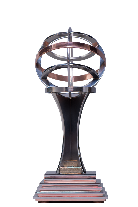 CONCOURS EXTRA 2023ressources humaines3 trophées :attractivité et rétentiondiversité et inclusiongestion innovante des rhNom de l’entreprise (raison sociale)Nom de l’entreprise (raison sociale)Nom de l’entreprise (raison sociale)Nom de l’entreprise (raison sociale)Année de fondation Adresse complète Adresse complète Adresse complète Adresse complète Adresse complète Téléphone        Site internet Principal dirigeant (nom et titre)                                                             Courriel Principal dirigeant (nom et titre)                                                             Courriel Principal dirigeant (nom et titre)                                                             Courriel Principal dirigeant (nom et titre)                                                             Courriel Principal dirigeant (nom et titre)                                                             Courriel Contact personne responsable qui dépose le dossier (nom et titre) Contact personne responsable qui dépose le dossier (nom et titre) Contact personne responsable qui dépose le dossier (nom et titre) Contact personne responsable qui dépose le dossier (nom et titre) Contact personne responsable qui dépose le dossier (nom et titre) Chanson —  Titre                                                      interprète             Veuillez inscrire le titre d’une chanson qui représente votre entreprise qui vous accompagnera si vous faites partie des lauréats Chanson —  Titre                                                      interprète             Veuillez inscrire le titre d’une chanson qui représente votre entreprise qui vous accompagnera si vous faites partie des lauréats Chanson —  Titre                                                      interprète             Veuillez inscrire le titre d’une chanson qui représente votre entreprise qui vous accompagnera si vous faites partie des lauréats Chanson —  Titre                                                      interprète             Veuillez inscrire le titre d’une chanson qui représente votre entreprise qui vous accompagnera si vous faites partie des lauréats Chanson —  Titre                                                      interprète             Veuillez inscrire le titre d’une chanson qui représente votre entreprise qui vous accompagnera si vous faites partie des lauréats Classification de l’entreprise Moins de 200 000 $1 million à 2 millions $ 200 000 $ à 500 000 $2 millions à 5 millions $500 000 $ à 1 million $Plus de 5 millions $Secteur d’activité Servicescommerciaux  Industriel Autres :       Nombre d’employés Rouyn-NorandaRouyn-NorandaRouyn-NorandaAbitibi-TémiscamingueAbitibi-TémiscamingueAbitibi-TémiscamingueTemps pleinTemps partielMasse salarialeTemps pleinTemps partielMasse salariale202220232024 projetéPrincipaux fournisseurs Firme comptable : Avocats : Notaire :Institution financière : Principaux fournisseurs (4) locaux1—     2—     3—     4—     Déclaration de la personne responsable Nom de la personne responsable Signature Nom de l’entreprise Date DESCRIPTION DE L’ENTREPRISE PARTIE 1 — ATTRACTION ET RÉTENTION DE LA MAIN-D’ŒUVRE nombrenombre5 ans  25 ans 10 ans30 ans 15 ans40 ans 20 ans50 ans + PARTIE 2 — GESTION INNOVANTE DES RHPARTIE 3 — DIVERSITÉ ET INCLUSION                  Si cela ne s’applique pas à votre entreprise, passez à la partie 4Main-d’œuvre diversifiée au sein de votre entrepriseNombre d’employésNombre d’employésNombre d’employés202220232024 projetéPersonnel issu de l’immigrationPersonnel issu des Premières NationsPersonnel souffrant d’un handicapPersonnel expérimenté Personnel judiciariséPersonnel étudiantAutre :      